'האזינו', פרשה או שירה?אלי נבון''הנשגבה מכל שירי התורה, ואולי גם מכל שירי התנ"ך, היא שירת "האזינו", שאין ערוך ליופייה ולעזוזה'' (ח.נ. ביאליק).במידה מסוימת, פרשה זו מהווה את תמצית הצוואה של משה לעם ישראל לפני עלייתו  אל הר נבו כדי לראות את הארץ המובטחת, וכדי למות ולהיקבר בפסגת ההר.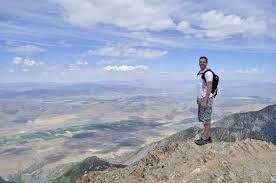 משה המודע לכך ששעתו למות קרבה,  מגלה דאגה רבה לעתידו של העם, ורגע לפני כניסתו לארץ, "מגייס" בשירתו את השמים ואת הארץ הנצחיים כעדים לברית בין ה' לבין עם ישראל באומרו "הַֽאֲזִ֥ינוּ הַשָּׁמַ֖יִם וַֽאֲדַבֵּ֑רָה וְתִשְׁמַ֥ע הָאָ֖רֶץ אִמְרֵי־פִֽי".משה מוכיח בשירתו את העם על מעשיו, על בגידת העם בה' למרות הטובות והניסים שעשה עימם מיציאת מצרים ועד הכניסה לארץ, ומתאר את המכות והעונשים שיבואו על העם בשל כך.השירה מסתיימת בנימת נחמה עם חזרת העם לחיק ה', ולמעשה חופפת את התחושות שלנו ואת "חשבון הנפש" של כל אחד ואחת מאתנו אחרי יום הכיפורים, ולקראת השנה החדשה.השאלה הנשאלת היא למה משה מעדיף לנסח את צוואתו בשירה דווקא?והתשובות האפשריות לכך הן:* סיבה טכנית – קל יותר לזכור משפטים המנוסחים כשיר ולא כנאום וכיו"ב.*סיבה מהותית – לשירה יש יכולת השפעה רבה יותר על נפש האדם.ועד בית הכנסת מאחל לכל תושבי גן יאשיה, שבת שלום וחג סוכות שמח !